INDICAÇÃO N.º 3172/2019Ementa: Efetuar manutenção da rua Itatiaia, Fazenda Hotel São Bento do Recreio.Senhora Presidente:			O Vereador VAGNER ALVES, solicita que seja encaminhado ao Excelentíssimo Senhor Prefeito Municipal a seguinte indicação:(foto em anexo)Efetuar manutenção (passar a máquina) em toda a extensão de terra da rua Itatiaia, no bairro Fazenda Hotel São Bento do Recreio.Justificativa:Moradores desta localidade procuraram este vereador para solicitar providências.Valinhos, 05 de dezembro de 2019.Vagner Alves de SouzaVereador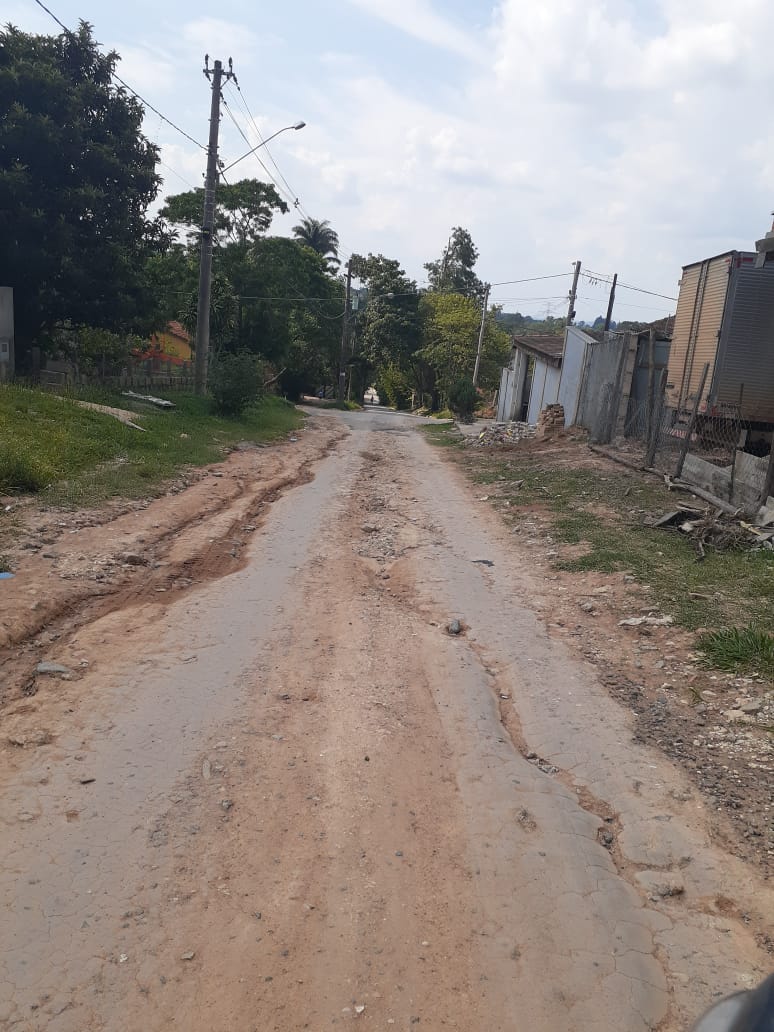 